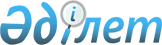 Е.Ш.Қарашкеевті тағайындау туралыҚазақстан Республикасы Президентінің 2021 жылғы 18 тамыздағы № 640 Жарлығы.
      Ербол Шырақпайұлы Қарашөкеев Қазақстан Республикасының Ауыл шаруашылығы министрі лауазымына тағайындалсын.
					© 2012. Қазақстан Республикасы Әділет министрлігінің «Қазақстан Республикасының Заңнама және құқықтық ақпарат институты» ШЖҚ РМК
				
      Қазақстан Республикасының
Президенті

Қ.ТОҚАЕВ
